Добрый день!В этом файле вы найдете задания за 3 четверть по ИЗО, музыке и технологии. Прикрепите пожалуйста файлы на мою личную страничку на сайте школы.ИЗОЗадание 1 «Народная расписная картинка-лубок»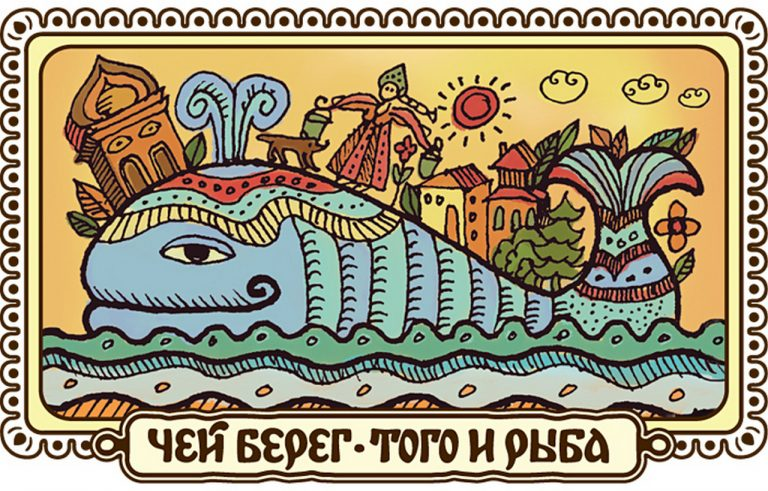 Сегодня мы познакомимся с исконно русским искусством, искусством лубка. В Москве первые печатные картинки появились в середине 17 века и очень скоро завоевали всенародную любовь и признание среди ремесленников, крестьян, мелких купцов, служилого люда и бедноты. Зародилось это печатное искусство в Китае в IX веке в связи с развитием книгопечатания. Сначала лубочные картинки называли фряжскими, то есть иноземными, а затем потешными листами и простонародными картинками. И лишь в 19 веке их стали именовать лубком.Лубок (лубочная картина, народная картина) – произведение печатной графики, отличающееся простотой и доходчивостью образа и предназначенное для распространения в народных массах.Посмотри видео про искусство лубочной картины: https://youtu.be/FXl04KsroiUВАЖНО!Главное изобразительное средство в лубке — это линия, которая чётко очерчивает фигуры. Штрихи часто напоминают геометрический орнамент. Особая сила русского лубка в яркой раскраске. Мастера любили тёплые цвета, которые передавали жизнерадостное и праздничное настроение. Этот необыкновенно яркий мир создавался всего четырьмя красками: малиновой, зелёной, жёлтой и красной; чёрная же – цвет самой печати. Другие цвета стали применяться гораздо позже.Найдите слова, соответствующие теме урока.Колорит лубочной расписной картины представлен всего четырьмя красками.Найдите эти четыре цвета.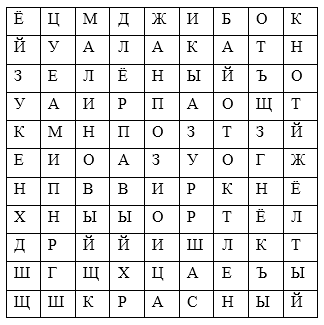 Выберите любую картинку и раскрасьте ее в лубочном стиле: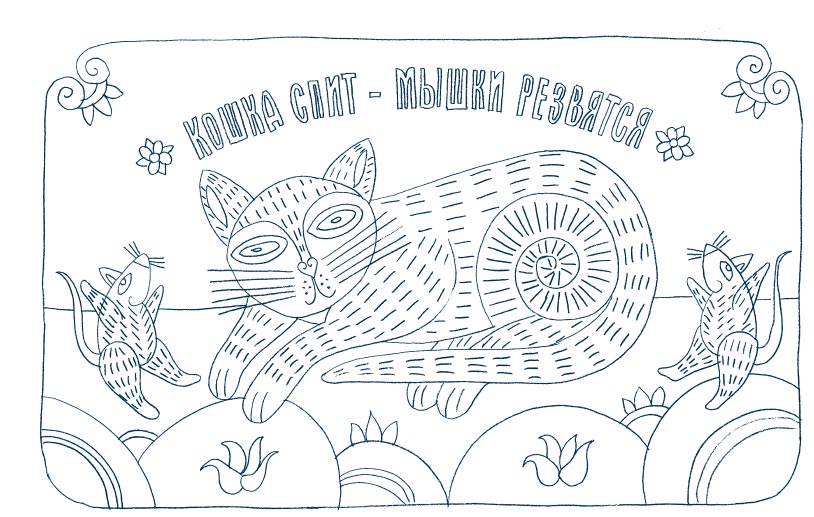 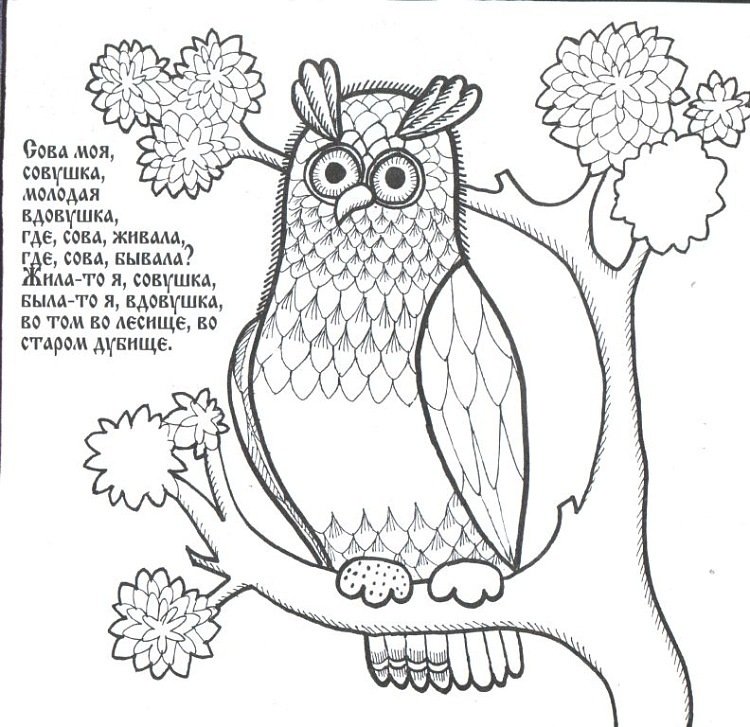 Разгадайте ребусИзобразительное средство в лубке – это…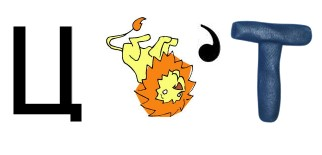 Нарисуйте свою картину в технике лубка. Дополните изображение текстом, поясняющим замысел лубочной картинки.Перед началом творческой работы определитесь с сюжетом собственной декоративной композиции, представьте главного героя, детали его окружения.Помните, что главными выразительными средствами в лубке являются декоративность, условность рисунка, яркость и чистота цвета, чёрная графическая линия рисунка (контур).ТехнологияОтгадайте ребус и вы узнаете тему урокаПочтовая карточка – это…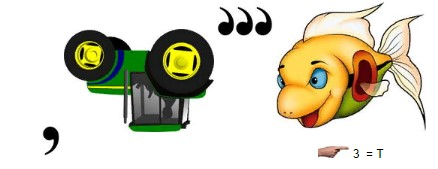 Посмотрите видео про историю открыток по ссылке:https://youtu.be/8IJ3NyWh4-8Создайте свою открытку к 23 февраля из любых материалов и в любой технике. Это может быть пластилиновая живопись или коллаж, квилинг, аппликация и т.д. Ниже прилагаю примеры: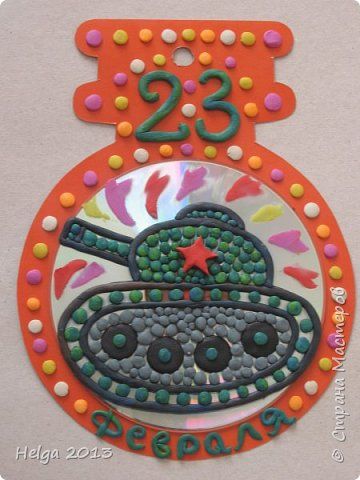 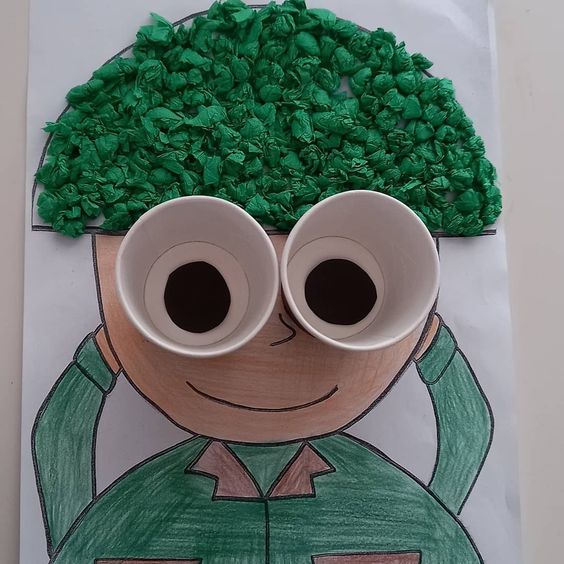 Если вам понравился второй вариант, то ниже прикрепляю шаблон.Музыка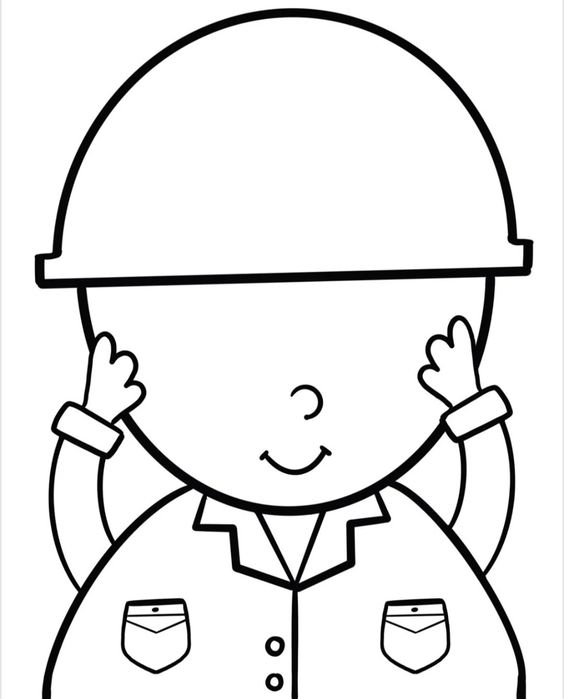 Посмотрите видео про русских и зарубежных композиторов по ссылке:https://youtu.be/Iw6-aSX3u_M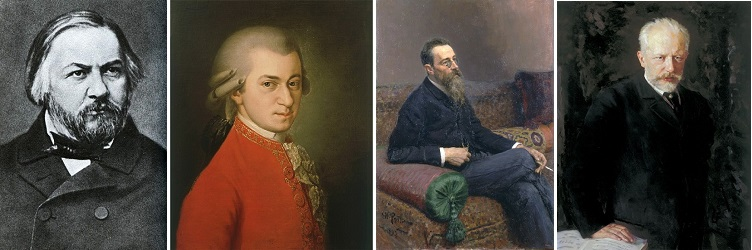 Догадайтесь, по какому признаку сгруппированы эти фамилии и зачеркните лишнюю.ГлинкаМоцартРимский-КорсаковЧайковскийКакой музыкальный инструмент не входит в состав оркестра русских народных инструментов?а) балалайкаб) трубав) гармоньг) ложкиОбведите вид театрального искусства, где актеры не говорят, а поют.ОпераБалетПесняСимфония4) Подставьте пропущенные слова в Старинную французскую песню(П.И. Чайковский):(Слова для заполнения пропусков: звезда, журчит, живешь)Лишь сумрак к нам сойдет,Вечерняя ____________Светла и молода,На небеса взойдет.Едва _____________ ручей, Чуть шепчутся листы,Склоняются цветы,Любуясь тихо ей.Ночь миллионы звезд зажжет,И весь в огнях заблещет неба свод.Лишь только ты одна,Вечерняя звезда,В душе ___________ всегдаПечальна и нежна.звезда журчит живешьОпределите композитора:Подставьте пропущенные слова (Глинка, Чайковский)Уже в одиннадцатилетнем возрасте музыка производила на него чарующее впечатление. Он становился рассеян, невнимателен. Учитель журил его за то, что он только о музыке и думает. Его основные произведения — «Руслан и Людмила», «Комаринская», «Иван Сусанин», «Я помню чудное мгновенье». Это – ____________________________________________________________Его отец служил окружным горным начальником на Урале и был далек от мысли, что его сын сможет стать знаменитым композитором. В 1862 году он был в числе первых поступивших в только что открывшуюся консерваторию. Мы ценим его за блестящие сочинения — оперы «Евгений Онегин», «Пиковая дама», «Мазепа», балеты «Щелкунчик» и «Лебединое озеро».Это – _____________________________________________________________Если у вас возникли вопросы, пишите мне на личную страничку!УСПЕХОВ!